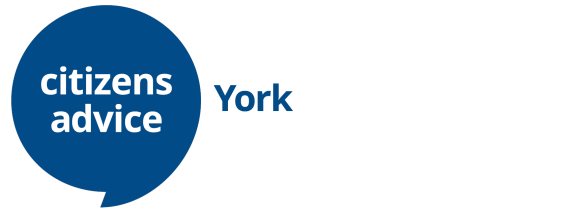 Trustee Application FormPersonal DetailsInterest and MotivationPlease explain why you would like to become a Trustee of Citizens Advice York.SkillsWhat relevant skills and expertise would you bring to the role?ExperiencePlease list below, details of recent relevant experience including employment, voluntary work, community activities, etc. (Please also attach a CV separate from the application form).LinksDo you have any personal or professional links with Citizens Advice? If so please specify.ReferencesPlease supply us with the names and contact details of two referees that we may contact.Declaration
I declare that I am not prevented from acting as a trustee because I:have an unspent conviction for an offence involving dishonesty or deceptionam currently declared bankrupt (or subject to bankruptcy restrictions or an interim order)have an individual voluntary arrangement (IVA) to pay off debts with creditorsam disqualified from being a company directoram subject to an order made under section 429(2) of the Insolvency Act 1986have previously been removed as a trustee by the Charity Commission, the Scottish charity regulator or the High Court due to misconduct or mismanagementhave been removed from management or control of any body under section 34(5)(e) of the Charities and Trustee Investment (Scotland) Act 2005 (or earlier legislation)I declare that the information I have given in support of my application is, to the best of my knowledge and belief, true and complete.  I understand that if it is subsequently discovered that any statement is false or misleading, or that I have withheld relevant information my application may be disqualified or, if I have already been appointed that appointment may be revoked. Signed ________________________________	Date_________________Thank you for completing this application form and for your interest in becoming  Trustee Treasurer of Citizens Advice York.This form should be marked ‘Confidential’ and returned FAO Joanna de Groot, Chair, to clerktothetrustees@cayork.org  or to:Clerk to the TrusteesCitizens Advice YorkWest OfficesStation RiseYorkYO1 6GAPlease note that all data will be held in the strictest confidence and in compliance with the Data Protection Act of 1998 and will only be used for the purpose of selection of trustees.Title:  First name(s):  Surname:  Address (for correspondence):  Postcode                                     Tel:	Mobile: Email: Name: Address: Postcode: Tel: (daytime) Email:Name: Address: Postcode:Tel: (daytime) Email: 